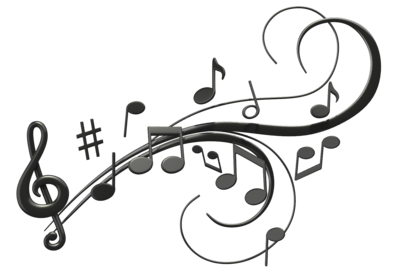 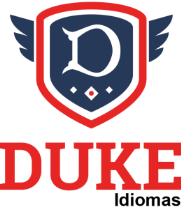 Index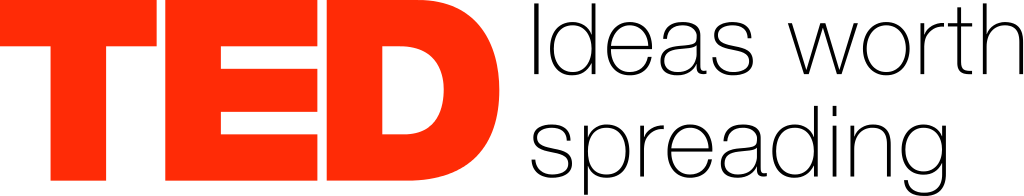 Wish You Were Here - Pink Floyd	1Template	1Song 1Song 2